Toestemmingsverklaring verwerking persoonsgegevens deelnemer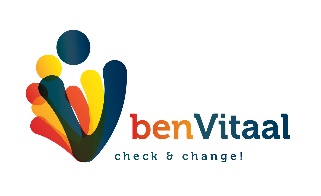 U gaat een ontwikkeladviesactiviteit, begeleidingsactiviteit, scholingsactiviteit, en/of een EVCprocedure volgen. Het ministerie van Sociale Zaken en Werkgelegenheid (SZW) betaalt deze activiteit: uw loopbaanadviseur, begeleider, opleider of EVC-aanbieder ontvangt hier geld voor uit de subsidie die aan het samenwerkingsverband is verstrekt. Voordat de activiteit van start kan gaan, vragen we uw toestemming voor een aantal zaken. Toestemmingsverklaring traject Inzage in de activiteiten van uw traject voor controle SZW kan voor uw traject een controle uitvoeren. In de regeling is daarvoor opgenomen dat het BSN-nummer vereist is. Controle is nodig om u te kunnen identificeren en om te kunnen vaststellen of u behoort tot de doelgroep van de regeling. Verder wordt vastgesteld of de activiteiten binnen uw traject echt zijn uitgevoerd en of het volgens de regels is gebeurd. Voor deze controledoeleinden is uw BSN nodig. Voor uw ontwikkeladviesactiviteit is inzage in uw persoonlijke ontwikkelplan en het gespreksverslag nodig. Voor uw begeleidingstraject is inzage in uw verder te nemen stappen en het gespreksverslag nodig. Voor scholing is daarnaast afgifte van uw bewijs van afronding nodig. De controlerende ambtenaar van SZW of accountant heeft een geheimhoudingsplicht. Hij zal geen kopieën maken of op een andere manier uw gegevens delen met derden. Het ministerie wil alleen weten of de activiteiten werkelijk uitgevoerd zijn en of de verantwoording op de juiste wijze is opgesteld.Benadering voor onderzoeksdoeleinden door het door het ministerie ingeschakelde onderzoeksbureau en medewerking aan onderzoek Het ministerie wil graag weten wat het sectoraal maatwerktraject de deelnemers heeft opgeleverd. Daarom zal een onderzoeksbureau de regeling in opdracht van het ministerie evalueren. Het onderzoeksbureau dat de evaluatie gaat uitvoeren kan contact met u opnemen om mee te werken aan de evaluatie. Daarvoor is het nodig dat zij beschikken over uw contactgegevens. Uw gegevens worden anoniem verwerkt. De wettelijke regeling voorziet erin dat uw BSN-nummer wordt verwerkt met het oog op het kunnen verstrekken van de subsidie waarmee u uw activiteit (ontwikkeladvies, begeleiding, scholing of een EVC-procedure) gratis kunt volgen. Uiteraard kunnen wij u niet verplichten uw BSN-nummer te overleggen, maar de activiteit kan dan niet gratis aan u worden aangeboden. Het BSN-nummer is nodig voor identificatie, vaststelling of u tot de doelgroep van de regeling behoort, of de activiteiten volgens de regels zijn uitgevoerd. Daarnaast wil het ministerie graag weten wat de resultaten van deze regeling zijn. Daarvoor is onderzoek nodig, waarbij wij u graag willen kunnen benaderen. Alleen voor die doelen wordt uw BSN gebruikt. Met ondertekening van dit formulier geeft u aan kennis te hebben genomen van de redenen waarom en de wijze waarop uw BSN-nummer wordt gebruikt.
Plaats en datum: 						Burgerservicenummer deelnemer:Naam deelnemer: 					Handtekening deelnemer: